FORMULIR PENDAFTARAN PESERTA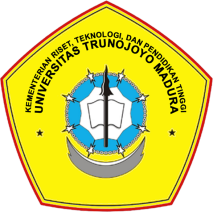 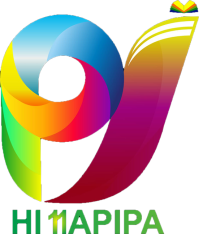 OLIMPIADE SAINS PENDIDIKAN IPA (OSPA) 2nd........................, .............................. 2018Calon peserta,(........................................................)NIM. 1. BidangMatematikaKimiaFisikaBiologi2. Nama lengkap3. Jenis kelaminLaki-lakiPerempuan4. Tempat & tanggal lahir5. Alamat rumah6. Alamat saat ini7. NIM8. Kelas9. Program studiPendidikan IPAPendidikan IPA10. FakultasIlmu PendidikanIlmu Pendidikan11. Perguruan tinggiUniversitas Trunojoyo MaduraUniversitas Trunojoyo Madura12. Tahun masuk perguruan tinggi13. IP Kumulatif14. Telp/HP15. Email